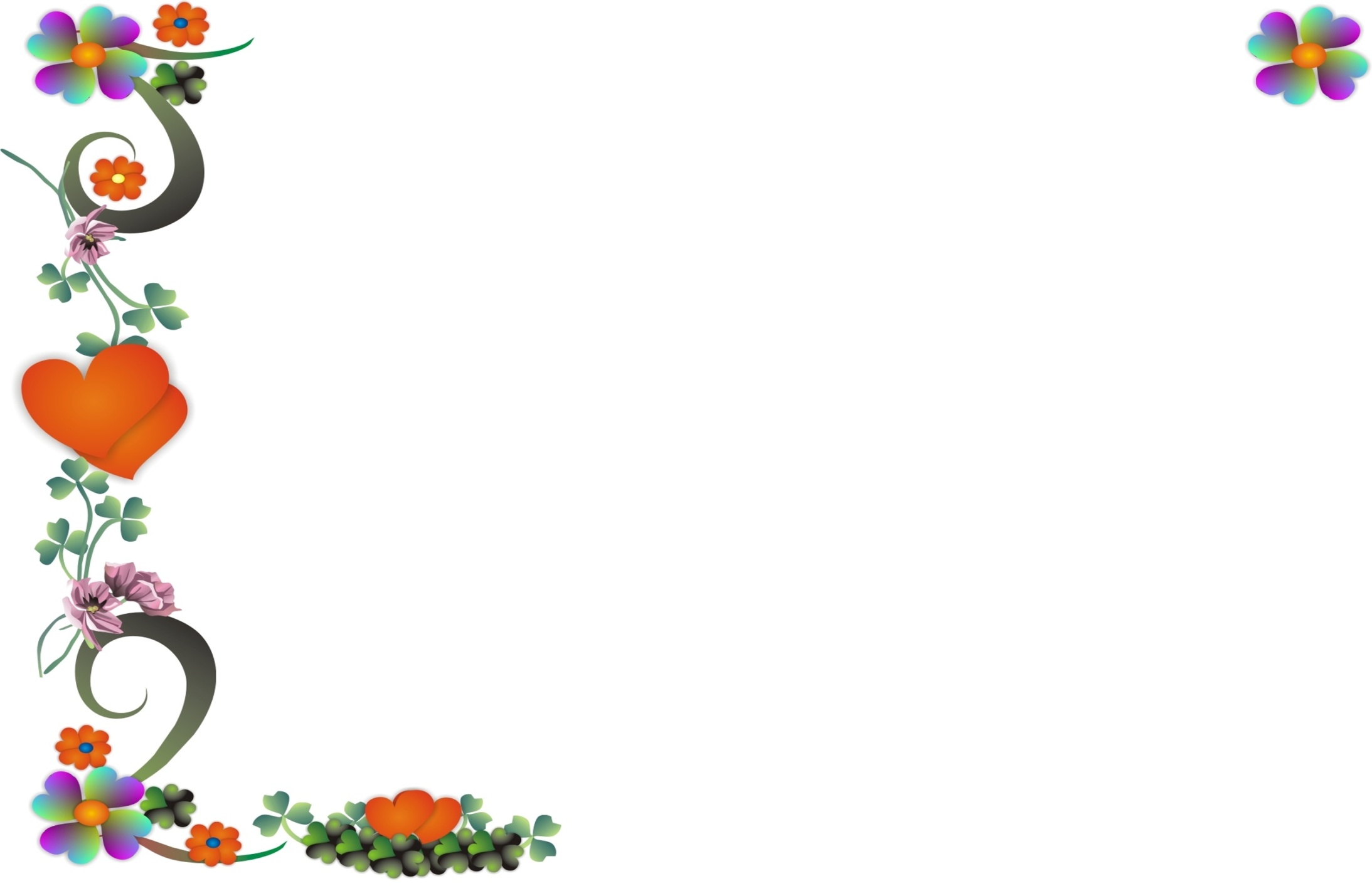 April 2021SUNMONTUEWEDTHUFRISAT1356789101112131415161718192021222324252627282930Notes:Notes: